案例四　小小理財家 ＊教師通過全方位學習周，選取兩本合適的圖畫書引導學生認識金錢來源和合理消費，讓孩子知道賺錢背後是辛勞的付出，運用金錢也得合於情理，幫助學生在「智商」、「情商」之外，發展「財商」，做個小小理財家。學與教過程中，教師通過引領思維閱讀策略，引導學生按圖意猜測和推論，又運用戲劇活動，引導學生深入思考故事內容和主角的思想感情。學校一直重視培訓家長義工協助推動閱讀，這次特別邀請家長義工在課堂上帶領戲劇活動「人生交叉點」，讓家長與教師同場觀摩，促進家校合作。學　科：中文科級　別：小二主　題：小小理財家任　教：中文科教師（家長義工協助）課　時：3教節學習重點：運用閱讀策略：觀察圖畫、按圖意猜測、依理據推論，理解閱讀材料的內容和要旨通過戲劇活動「人生交叉點」，思考角色的選擇和背後的理由分辨「想要」和「需要」，思考金錢的用途認識付出才能得到成果閲讀資源：《哎呀，錢不能亂花》（紙飛機主編），2014。《哇哦，錢是這樣來的》（紙飛機主編），2014。小小理財家工作紙假如你可以自由使用農曆新年收到的紅包$100，你會怎樣用？請填寫以下「我的記帳表」。「我的記帳表」完成後，你可以和老師、同學分享自己的記帳表，看誰最會「消費」。生活化主題，跨文本閲讀此教學設計以「小小理財家」為主題，切合初小學生的生活與學習需要，讓他們了解金錢從何而來、認識如何善用金錢，學習做個合理、精明的消費者。此教學設計選取兩本以理財為主題的圖畫書《哎呀，錢不能亂花》和《哇哦，錢是這樣來的》，安排學生進行跨文本閱讀，引導學生綜合兩本圖畫書的信息，建構對合理消費的概念和知識，並表達個人對善用金錢的想法。教師善用兩本圖畫書的特點，包含豐富的跨學科元素：善用金錢（常識）、解題及運算（數學）、理解與評價（語文），有效幫助學生從多文本閱讀中學習。策略運用得宜，活動形式多樣教師通過引領思維閱讀引導學生理解故事內容；又透過戲劇策略「人生交叉點」、「九宮格」遊戲等活動，讓學生連繫或反思生活。理財不單需要有正確態度，也要有良好的運算能力，教師讓學生閱讀冬冬和朋友想打工賺時薪的情節，請學生演算結果，是從閱讀中進行跨學科學習的好例子。加上求得正確答案的運算方式不止一個，同學間可以交流、補充，增加課堂的互動性，提高學習的趣味。教學設計着重創設模擬情境，讓學生自主運用「利是錢」，實踐學習所得，體現跨課程閱讀中對知識應用和態度培養的重視。從學生的「記帳表」所見，學生的消費選擇合理，即使會購買零食、文具、玩具等，但大多能做到量入為出，也有學生展現關愛精神，捐助有需要的人和機構。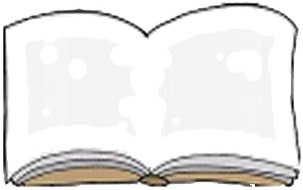 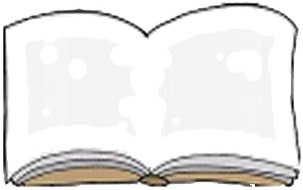 家校通力合作，共同推動閲讀學校一直為家長提供講故事的培訓，讓他們到校擔任「故事爸媽」，與低年級學生共讀圖書。是次課堂教學，教師邀請家長義工協助帶領戲劇活動，再一次體現家校合作推動閱讀。家長參與課堂指導活動，對學生來說，可以帶來學習的新鮮感；對家長來說，是實踐所學的好機會；對教師來說，也是建構教學觀摩平台的好機會，有助促進教師和家長互相了解，為持續合作推動閱讀打好穩固基礎。教學步驟說明課前活動由小五學生擔任理財大使，帶領小二學生進行課前活動，藉互動遊戲認識貨幣的種類，了解金錢是父母辛勞工作賺取的，從而學習珍惜和謹慎用錢。由校外機構提供的支援服務。閲讀活動（一）：《哎呀，錢不能亂花》一、	引入展示圖畫書《哎呀，錢不能亂花》封面，引導學生觀察圖畫，介紹故事主要人物「冬冬」。提示學生結合封面和書名猜測：冬冬原本想買哪些東西？你認為他最後買了甚麼？為甚麼？師生共讀故事：冬冬和朋友最近迷上了畫畫，他要給大家買新的蠟筆。冬冬來到大黑熊生活便利店，好多玩具和食品正在大平賣，他想一口氣把這些東西都買下來，心想朋友看到這些好東西一定會很高興。為配合學生學習，學校教學時轉配繁體字以簡報展示圖書文字內容。運用引領思維閱讀策略，引導學生觀察圖畫和閱讀文字，理解故事內容。二、	發展請學生思考和選擇，如果自己是冬冬，會怎樣做呢？選擇A：盡用手上的錢，把喜歡的東西全買回家；
選擇B：這次是來買蠟筆的，不買其他東西。布置「人生交叉點」活動，讓學生代入角色做選擇，並深思其中的理由。「人生交叉點」活動把課室分成A、B區，學生可按自己的選擇走到A或B區。布置「人生交叉點」活動，讓學生代入角色做選擇，並深思其中的理由。隨機訪問A或B區內學生2至4位，請他們說說選擇站到該區的原因。這個環節可由家長義工協助帶領。續看故事，請學生說說故事內容或猜想情節發展。冬冬選擇把所有喜歡的東西都買回家，並放在桌上展示給朋友們看。猜一猜小白兔和小烏龜會有甚麼反應呢？續看故事，請學生說說故事內容或猜想情節發展。朋友都不同意冬冬的做法，再湊些錢，跟他一起去買蠟筆，確保他不再亂花錢。路上，冬冬又抵受不住玩具的吸引，想要去買。猜一猜冬冬最後會怎樣做？買喜歡的玩具還是蠟筆？因應對冬冬個性的了解及情節發展，引導學生推測故事內容。師生共讀故事，請學生說說故事的結局和主旨。在朋友的提醒下，冬冬終於買到了一盒價格便宜，看起來又很不錯的彩虹牌蠟筆。大家從這個故事學到了甚麼？引導學生分享自己的發現，理解故事主旨。三、	小結引導學生明白：即使有足夠的錢，我們也要分清楚甚麼是「想要」和「需要」，這樣花錢才合理。閲讀活動（二）：《哇哦，錢是這樣來的》一、	引入展示圖畫書《哇哦，錢是這樣來的》，請學生說說這封面圖畫想告訴我們甚麼？為配合學生學習，學校教學時轉配繁體字以簡報展示圖書文字內容。觀察封面圖畫，了解故事重要信息。二、	發展師生共讀故事：冬冬和朋友們想送笑瞇瞇嬸嬸一份禮物。他們看中了一個彩虹貝殼髮夾，但髮夾要30元，他們沒有錢買髮夾。布置「想辦法，九宮格」活動，讓學生想想賺取金錢的方法。運用投影片製作一個九宮格（面是數字，底是故事發展插圖）。每說出一個賺錢的方法，便可打開一格九宮格；合力想到九個辦法後，便可看到故事結局。通過遊戲連繫生活，讓學生思考賺取金錢的方法。續看故事，請學生複述內容，猜想情節發展和結局。朋友四人各有想法，誰都不服誰，決定各自去籌錢，黃昏時在商場外集合，看誰籌到最多錢。猜猜誰會找到買禮物的錢呢？為甚麼？最後，他們用甚麼方法賺錢，給嬸嬸買禮物？他們四人要工作多久，才湊到足夠金錢買髮夾給嬸嬸？計算快而準的組別，可得小禮物一份。通過比賽增加學習趣味。三、	總結引導學生說說讀了這個故事，學到了甚麼。請學生就讀過的兩本圖書，說說怎樣運用金錢才合理。教師補充：成人要工作換取金錢報酬。小學生當然不能打工賺錢，那麼我們可以怎樣做，才能在「有需要時」有錢可用呢？引導學生理解故事主旨，分享自己的發現，並明白儲蓄的重要。四、	延伸活動：善用「利是錢」大行動請學生在小小理財家工作紙「我的記帳表」上，列明自己使用「利是錢」的情況，包括購物、捐助，或其他用途（如：儲蓄）。完成後，請學生與組員分享自己的記帳表。結合生活情境，讓學生實踐學習所得。姓名：班別：日期：文具店文具店玩具店玩具店零食店零食店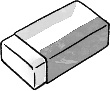 香味橡皮$16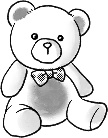 熊寶寶
玩具$60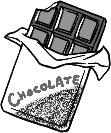 巧克力$15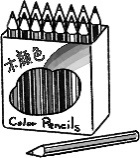 木顏色筆$20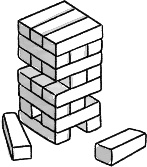 層層疊
遊戲$25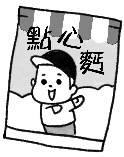 點心麫$10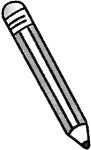 特色鉛筆$12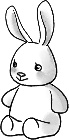 玩具小兔$30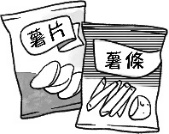 薯片$15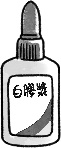 白膠漿$15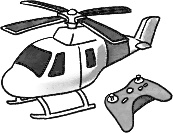 遙控
直升機$80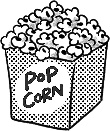 爆谷$30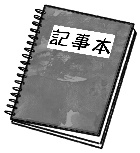 記事本$25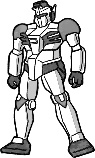 變身
機械人$100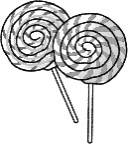 棒棒糖$12捐助「聯合國兒童基金會」援助世界各地弱勢兒童捐助「聯合國兒童基金會」援助世界各地弱勢兒童$20-$100捐助「愛護動物協會」救助被遺棄的小動物捐助「愛護動物協會」救助被遺棄的小動物$20-$100項目收入（+）支出（-）結算利是錢$100利是錢$100利是錢$100利是錢$100